                                                                                                                                         № 31  06 ДЕКАБРЯ 2019 г. 02.12.2019 № 55РОССИЙСКАЯ ФЕДЕРАЦИЯИРКУТСКАЯ ОБЛАСТЬНИЖНЕУДИНСКИЙ РАЙОНЗАРЕЧНОЕ МУНИЦИПАЛЬНОЕОБРАЗОВАНИЯДУМАРЕШЕНИЕОБ УТВЕРЖДЕНИИ ПОЛОЖЕНИЯ ОБ ОПЛАТЕ ТРУДА МУНИЦИПАЛЬНЫХ СЛУЖАЩИХ ОРГАНОВ МЕСТНОГО САМОУПРАВЛЕНИЯ ЗАРЕЧНОГО МУНИЦИПАЛЬНОГО ОБРАЗОВАНИЯВ соответствии с Федеральным законом от 2 марта 2007 года № 25-ФЗ «О муниципальной службе в Российской Федерации», Законом Иркутской области от 15 октября 2007 года N 88-оз «Об отдельных вопросах муниципальной службы в Иркутской области», статьей 134, 135 Трудового кодекса Российской Федерации, Уставом Заречного муниципального образования, администрация Заречного муниципального образования, Дума Заречного муниципального образованияРЕШИЛА:1. Утвердить прилагаемое Положение об оплате труда муниципальных служащих органов местного самоуправления Заречного муниципального образования.2. Признать утратившими силу:1) Решение Думы от 01.03.2010 № 7Б «О размерах и условиях оплаты труда муниципальных служащих администрации Заречного муниципального образования»2) Решение Думы от 24.10.2011 № 38 «О внесении изменений и дополнений в решение Думы от 01.03.2010 № 7Б»3) Решение Думы от 15.06.2012 № 54 «О внесении изменений и дополнений в решение Думы от 01.03.2010 № 7Б»4) Решение Думы от 28.01.2013 № 67/А «О внесении изменений и дополнений в решение Думы от 01.03.2010 № 7Б»5) Решение Думы от 17.03.2014 № 88 «О внесении изменений и дополнений в решение Думы от 01.03.2010 № 7Б»6) Решение Думы от 09.01.2018 № 1 «О внесении изменений и дополнений в решение Думы от 01.03.2010 № 7Б»7) Решение Думы от 25.06.2018 № 12 «О внесении изменений и дополнений в решение Думы от 01.03.2010 № 7Б»8) Решение Думы от 01.04.2019 № 41А «О внесении изменений и дополнений в решение Думы от 01.03.2010 № 7Б»Настоящее Решение распространяется на правоотношения, возникшие с 01 октября 2019 года.5. Опубликовать настоящее Решение в «Вестнике Заречного сельского поселения».Глава Заречногомуниципального образования А.И. РоманенкоПриложение № 1К Решению Думы Заречного муниципального образованияОт «02» декабря 2019 года № 55ПОЛОЖЕНИЕОб оплате труда муниципальных служащих администрацииЗаречного муниципального образованияОбщие положения      Настоящее положение разработано в соответствии с Трудовым кодексом Российской Федерации, Федеральным законом от 06.10.2003 года № 131-ФЗ «Об общих принципах организации местного самоуправления в Российской Федерации», Федеральным законом от 02.03.2007 года № 25-ФЗ « О муниципальной службе в Российской Федерации», законом Российской Федерации от 21.07.1993 года № 5485-1 «О государственной тайне», Постановлением правительства Российской Федерации от 18.09.2006 года № 573 «О предоставлении социальных гарантий гражданам, допущенным к государственной тайне на постоянной основе, и сотрудникам структурных подразделений по защите государственной тайны», Законом Иркутской области от 15.10.2007 года № 88-оз «Об отдельных вопросах муниципальной службы в Иркутской области», Законом Иркутской области 15.10.2007 года № 89-оз «О Реестре должностей муниципальной службы в Иркутской области и соотношении должностей муниципальной службы и должностей государственной гражданской службы Иркутской области», Законом Иркутской области от 27.03.2009 года № 13-оз «О должностях, периоды работы на которых включаются в стаж муниципальной службы, порядке его исчисления и зачета в него иных периодов трудовой деятельности», статьей 16 Закона Иркутской области от 04.04.2008 года « 2-оз «Об отдельных вопросах государственной гражданской службы Иркутской области», постановлением Губернатора Иркутской области от 16.11.2007 года № 536-п «О размерах должностных окладов и ежемесячного денежного поощрения государственных гражданских служащих Иркутской области», постановлением Правительства Иркутской области № 407/186-пп от 29.12.2009 года «Об установлении нормативов формирования расходов на оплату труда депутатов, выборных должностных лиц местного самоуправления, осуществляющих свои полномочия на постоянной основе, муниципальных служащих муниципальных образований Иркутской области», Уставом Заречного муниципального образования и определяет размер, условия, а также порядок оплаты труда, формирования расходов на оплату труда муниципальных служащих администрации Заречного муниципального образования (далее – муниципальные служащие).Положение применяется с целью дифференциации уровня оплаты труда муниципальных служащих при установлении им должностных окладов и дополнительных выплат. Оплата труда муниципальных служащих осуществляется с учетом соотносительности основных условий оплаты труда муниципальных служащих и государственных гражданских служащих Иркутской области.В настоящем Положении под правовым актом представителя нанимателя понимается: для муниципальных служащих администрации Заречного муниципального образования – распоряжение главы Заречного муниципального образования.Предельный норматив размера оплаты труда муниципальных служащих определяется суммированием предельного норматива размера должностного оклада и предельного норматива размера общей суммы надбавок и иных выплат, устанавливаемых муниципальному служащему.Оплата труда муниципального служащего производится в виде денежного содержания, которое состоит из должностного оклада муниципального служащего в соответствии с замещаемой им должностью муниципальной службы (далее – должностной оклад), а также следующих дополнительных выплат:ежемесячной надбавки к должностному окладу за выслугу лет на муниципальной     службе;ежемесячной надбавки к должностному окладу за классный чин;ежемесячной надбавки к должностному окладу за особые условия муниципальной службы;ежемесячной процентной надбавки к должностному окладу за работу со сведениями,                                                                                                                                                                                                                                                                                                                                                                                                                                                                                     составляющими   государственную тайну;премии за выполнение особо важных и сложных заданий;ежемесячного денежного поощрения;единовременной выплаты при предоставлении ежегодного оплачиваемого отпуска и материальной                     помощи,  выплачиваемых за счет средств фонда оплаты труда муниципальных служащих.К денежному содержанию муниципального служащего устанавливаются районный коэффициент и процентная надбавка за работу в южных районах Иркутской области в соответствии с действующим федеральным и областным законодательством.Муниципальному служащему производятся другие выплаты, предусмотренные законодательством.Должностной оклад, надбавки к должностному окладу и иные выплаты учитываются во всех случаях исчисления среднего заработка.Денежное содержание муниципального служащего выплачивается за счет средств бюджета Заречного муниципального образования.Норматив формирования расходов на оплату труда муниципальных служащих определяется из расчета 74,5 должностных окладов в год.Увеличение (индексация) денежного содержания муниципальных служащих производится Решением Думы Заречного муниципального образования, согласно принятой индексации по окладам областных государственных гражданских служащих.Норматив формирования расходов на оплату труда муниципального служащего без учета средств, предусмотренных на выплату ежемесячной процентной надбавки к должностному окладу за работу со сведениями, составляющими государственную тайну, не должен превышать восьмидесяти процентов норматива формирования расходов на оплату труда главы Заречного муниципального образования без учета средств, предусмотренных на выплату процентной надбавки за работу со сведениями, составляющими государственную тайну.2. Должностной оклад2.1. Размеры должностных окладов муниципальных служащих определяются в соответствии с  замещаемой должностью муниципальной службы и требованиями законодательства согласно Приложения № 1 к настоящему Положению.2.2.Должностной оклад муниципального служащего не может превышать должностного оклада государственного гражданского служащего Иркутской области, замещающего соответствующую должность государственной гражданской службы Иркутской области, определяемую по соотношению должностей муниципальной службы и должностей государственной гражданской службы Иркутской области в соответствии с Законом Иркутской области.2.3. Должностной оклад по муниципальной должности муниципальной службы утверждается штатным расписанием и указывается в трудовом договоре, заключаемом с муниципальным служащим.3. Ежемесячная надбавка к должностному окладу за классный чин3.1.Классные чины присваиваются муниципальным служащим в соответствии с законом Иркутской области персонально, с соблюдением последовательности в соответствии с замещаемой должностью муниципальной службы в пределах группы должностей муниципальной службы, а также с учетом профессионального уровня, продолжительности пребывания муниципального служащего в предыдущем классном чине, если иное не установлено Законом Иркутской области.1)младшая группа должностей муниципальной службы:а) секретарь муниципальной службы в Иркутской области 3 класса – 10%б) секретарь муниципальной службы в Иркутской области 2 класса – 20%в) секретарь муниципальной службы в Иркутской области 1 класса – 30%3.2.Выплата муниципальным служащим ежемесячной надбавки к должностному окладу за классный чин производится в размерах и порядке определенных правовым актом главы Заречного муниципального образования.3.3.Ежемесячная надбавка за классный чин начисляется на должностной оклад без учета доплат и надбавок, и выплачивается одновременно с заработной платой.3.4.Классный чин присваивается правовым актом представителем нанимателя.3.5.Ежемесячная надбавка за классный чин выплачивается с момента присвоения классного чина муниципальному служащему.4. Ежемесячная надбавка к должностному окладуза выслугу лет на муниципальной службе4.1.Выплата муниципальным служащим ежемесячной надбавки за выслугу производится дифференцировано в зависимости от общего стажа замещения должности муниципальной службы, дающего право на получение этой надбавки в следующих размерах:Ежемесячная надбавка за выслугу лет начисляется на должностной оклад без учета доплат и надбавок, и выплачивается одновременно с заработной платой. При временном замещении должности надбавка за выслугу лет начисляется на должностной оклад по основной работе (или замещаемой должности).Надбавка за выслугу лет выплачивается с момента возникновения права на назначение или изменение размера этой надбавки.При увольнении муниципального служащего надбавка за выслугу лет начисляется пропорционально отработанному времени и ее выплата производится при окончательном расчете.В стаж муниципальной службы, дающий право на получение ежемесячной надбавки за выслугу лет, включаются периоды работы (службы), определенные Федеральным Законом от 02.03.2007 года № 25- ФЗ « О муниципальной службе в Российской Федерации», Законом Иркутской области от 27.03.2009 года № 13 – оз «О должностях, периоды работы на которых включаются в стаж муниципальной службы, порядке его исчисления и зачета в него иных периодов трудовой деятельности».В стаж муниципальной службы могут засчитываться периоды замещения отдельных должностей руководителей и специалистов на предприятиях, в учреждениях и организациях, опыт и знания работы в которых необходимы муниципальным служащим для выполнения должностных обязанностей.Периоды работы на должностях, указанных в пункте 4.6. настоящего положения, в совокупности не должны превышать пять лет.Рассмотрение вопроса о зачете в стаж муниципальной службы иных периодов трудовой деятельности осуществляется по заявлению муниципального служащего, согласованному его непосредственным руководителем, на основании сведений о трудовой деятельности, трудовом стаже либо стаже муниципальной службы. Содержащихся в трудовой книжке, военном билете, справке военного комиссариата и иных документах соответствующих государственных органов, архивных учреждений, установленных законодательством Российской Федерации. Копии документов прилагаются к заявлению.Заявление направляется в Комиссию по установлению стажа муниципальной службы (далее – Комиссия), созданную в органе местного самоуправления. Состав Комиссии утверждается постановлением главы Заречного муниципального образования.На основании протокола Комиссии оформляется распоряжение главы Заречного муниципального образования об установлении стажа муниципальной службы и зачете в него иных периодов трудовой деятельности.Ответственность за своевременное принятие решения о размере надбавки за выслугу лет возлагается на кадровую службу органа местного самоуправления.5.Ежемесячная надбавка к должностному окладу за особые условиямуниципальной службы5.1  Ежемесячная надбавка за особые условия муниципальной службы устанавливается согласно       Приложения № 1 к настоящему Положению в размере :а) по младшей группе должностей муниципальной службы – от 30 до 90 процентов должностного оклада.5.2. Ежемесячная надбавка за особые условия муниципальной службы начисляется исходя из                            должностного оклада.5.3. При установлении ежемесячной надбавки за особые условия муниципальной службы учитываются напряженность труда ( работа в выходные и праздничные дни, выполнения большого объема работы ), степень важности ( проведение правовой, экономической, финансовой экспертизы правовых актов и проектов правовых актов, работа с законопроектами, участие в конкурсах), сложность ( исполнение обязанностей в период отсутствия руководителя, подчиненного), ответственности выполняемых заданий и принимаемых решений в соответствии с должностными обязанностями.5.4.Конкретный размер надбавки за особые условия, выплачиваемой муниципальным служащим, определяется нормативным актом представителя нанимателя Заречного муниципального образования.5.5. При изменении характера работы и в зависимости от результатов деятельности муниципального служащего по предложению главы Заречного муниципального образования, куратора по направлению деятельности, руководителя структурного (внутриструктурного) подразделения ежемесячная надбавка за особые условия муниципальной службы может быть изменена в пределах ее размеров, определенных пунктом 5.1 настоящего Положения, на основании правового акта представителянанимателя.Ежемесячная процентная надбавка к должностному окладуза работу со сведениями, составляющими государственную тайну6.1. Ежемесячная процентная надбавка к должностному окладу за работу со сведениями, составляющими государственную тайну, распространяется на муниципальных служащих, допущенных к государственной тайне на постоянной основе и имеющим оформленный в установленном законом порядке допуск к государственной тайне. За работу со сведениями, имеющими степень секретности «совершенно секретно» - в размере 30-50 процентов от установленного должностного оклада;За работу со сведениями, имеющими степень секретности «секретно» при оформлении допуска с проведением проверочных мероприятий – в размере 10-15 процентов от установленного должностного оклада, без проведения проверочных мероприятий- 5-10 процентов от установленного должностного оклада.6.2. Назначение или изменение размера надбавки устанавливается распоряжением мэра.6.3. Ежемесячная процентная надбавка за работу со сведениями, составляющими Государственную тайну, начисляется исходя из должностного оклада(тарифной ставки) без учета доплат и надбавок и выплачивается ежемесячно одновременно с заработной платой.6.4. Ежемесячная процентная надбавка за работу со сведениями, составляющими государственную тайну, не выплачивается: лицам, освобожденным от занимаемых должностей; лицам, в отношении которых допуск прекращен; лицам, освобожденным от работы на постоянной основе со сведениями, составляющими государственную тайну; лицам, находящимся в отпуске по уходу за ребенком; в иных случаях, предусмотренных законодательством Российской Федерации.6.5. Выплата ежемесячной процентной надбавки прекращается со дня следующего за днем освобождения от должности, прекращения допуска, освобождения от работы со сведениями, составляющими государственную тайну.6.6. Прекращение выплаты ежемесячной процентной надбавки за работу со сведениями, составляющими государственную тайну, оформляется распоряжением главы Заречного муниципального образования.6.7. Сотрудникам структурных подразделений по защите государственной тайны дополнительно к ежемесячной процентной надбавке за работу со сведениями, составляющими государственную тайну, выплачивается процентная надбавка к должностному окладу за стаж работы в указанных структурных подразделениях.6.8. Размер процентной надбавки к должностному окладу за стаж работы в структурных подразделениях по защите государственной тайны составляет:10 % от установленного должностного оклада – при стаже работы от 1 до 5 лет;15 % от установленного должностного оклада – при стаже работы от 5 до 10 лет;20 % от установленного должностного оклада – при стаже работы от 10 лет и выше.6.9. К структурным подразделениям по защите государственной тайны относятся: режимносекретные, мобилизационные, шифровальные подразделения, машинописные, чертежные, множительные и копировальные бюро, иные подразделения, либо отдельные специалисты, как использующие, так и не использующие, средства защиты информации, на которых согласно должностным ( функциональным) обязанностям возложена защита государственной тайны.6.10. В стаж работы сотрудников структурных подразделений по защите государственной тайны, дающий право на получение указанной надбавки, включается время работы в структурных подразделениях по защите государственной тайны других органов государственной власти, органов местного самоуправления и организаций.7. Премия за выполнение особо важных и сложных заданий7.1. Премия за выполнение особо важных и сложных заданий ( далее – премия) выплачивается муниципальному служащему при условии своевременного и качественного выполнения порученного особо важного и сложного задания с учетом его личного вклада по обеспечению задач и функций соответствующего структурного подразделения, добросовестного исполнения должностных обязанностей, в том числе не определенных должностной инструкцией, отношения к труду или труд в условиях, отличающихся от нормальных:Организация летнего отдыха детей;Подготовка и проведение ремонта объектов соцкультбыта, расположенных на территории Заречного муниципального образования;Подготовка объектов ЖКХ, расположенных на территории Заречного муниципального образования, к отопительному сезону;Принятие своевременных мер к устранению аварийных ситуаций на жизненно важных объектах, расположенных на территории Заречного муниципального образования;Участие в нормотворчестве (подготовка решений Думы, постановлений, распоряжений по особым жизненно важным вопросам);Выполнение в установленный срок поручений вышестоящих в порядке подчиненности руководителей (решение вопросов в администрации Иркутской области);Привлечение инвестиций на территорию Заречного муниципального образования;Участие в разработке и защите перспективных (долгосрочных) планов, проектов развития территории (доступное и комфортное жилье, национальные проекты: здравоохранение, образование, сельское хозяйство; переселение соотечественников, переселение их ветхого и аварийного жилья и др.);Участие в конкурсах областного и федерального значения и выполнение других особо важных и сложных заданий.7.2. Премия максимальным размером не ограничивается.7.3. Выплата премии муниципальным служащим осуществляется по результатам работы за месяц, квартал, год с учетом качества и своевременности выполнения особо важных и сложных заданий.7.4. Основанием для премирования является письменное мотивированное представление непосредственного руководителя муниципального служащего.7.5. Выплата премии муниципальным служащим оформляется правовым актом представителя нанимателя.8. Ежемесячное денежное поощрение8.1. Ежемесячное денежное поощрение выплачивается муниципальным служащим в зависимости от занимаемой должности муниципальной службы с учетом квалификации служащего, стажа муниципальной службы в соответствии с Приложением № 1 к настоящему Положению.8.2. Решением Думы Заречного муниципального образования устанавливаются минимальные и максимальные размеры ежемесячного денежного поощрения.8.3. Конкретный размер ежемесячного денежного поощрения, выплачиваемого муниципальным служащим, определяется нормативным актом представителя нанимателя.8.4. Уволившимся муниципальным служащим производится выплата ежемесячного денежного поощрения за фактически отработанное время в данном учетном периоде.9. Единовременная выплата при предоставлении ежегодного оплачиваемого отпуска  Единовременная выплата к отпуску муниципальным служащим выплачивается, как правило, при уходе в установленном порядке в ежегодный отпуск в размере двух должностных окладов.Право на получение единовременной выплаты к отпуску возникает с момента возникновения трудовых отношений.Размер единовременной выплаты определяется, исходя из должностного оклада, установленного муниципальному служащему на день выплаты.При разделении ежегодного оплачиваемого отпуска муниципального служащего в установленном порядке на части, единовременная выплата выплачивается один раз в любой из периодов ухода в ежегодный оплачиваемый отпуск, о чем указывается в письменном заявлении о предоставлении ежегодного оплачиваемого отпуска.При предоставлении муниципальному служащему в течение календарного года второго ежегодного оплачиваемого отпуска единовременная выплата производится на общих основаниях (при предоставлении каждого ежегодного оплачиваемого отпуска).Единовременная выплата в сроки, не совпадающие с предоставлением  ежегодного оплачиваемого отпуска, производится на основании письменного заявления муниципального служащего.Муниципальным служащим, уволенным в течение календарного года (не отработавшим полного календарного года), и не использовавшим ежегодный оплачиваемый отпуск, единовременная выплата производится пропорционального числу полных отработанных календарных месяцев в рабочем году.Единовременная выплата муниципальным служащим выплачивается на основании правового акта представителя нанимателя.10. Материальная помощь Право на получение материальной помощи возникает у муниципального служащего со дня замещения должности муниципальной службы. В календарном году муниципальному служащему может быть оказана материальная помощь на основании решения комиссии по выплате материальной помощи при предоставлении письменного заявления и подтверждающих документов на общую сумму, не превышающею 15 тысяч рублей:а) на оплату дорогостоящего лечения (обследования,   возмещение стоимости лекарств, медицинских услуг);б) в связи с причинением материального ущерба в результате стихийных бедствий, квартирной кражи, грабежа, иного противопожарного посягательства на жизнь, здоровье, имущество, а также в связи с материальными затруднениями и по другим уважительным причинам. Муниципальному служащему выплачивается материальная помощь в размере двух должностных окладов и надбавки за классный чин в следующих случаях:а) мужчинам и женщинам к 50-летнему юбилею;б) женщинам к 55-летнему юбилею (по достижении пенсионного возраста);в) мужчинам к 60-летнему юбилею (по достижении пенсионного возраста);г) мужчинам и женщинам каждые последующие пять лет после достижения пенсионного возраста;д) рождение ребенка;е) регистрация брака. В случае экономии фонда оплаты труда в декабре текущего календарного года муниципальному служащему может быть выплачена материальная помощь пропорционально отработанному времени в календарном году в размере не более десяти минимальных размеров оплаты труда, действующих на день выплаты, за минусом материальной помощи, предоставленной в соответствии с пунктом 10.2 настоящего Положения. Муниципальным служащим предоставляется материальная помощь на организацию похорон родственников (мужа, жены, родителей, детей), а также родственникам на организацию похорон бывших работников администрации, её структурных подразделений, ушедших на заслуженный отдых, - в сумме   5 тысяч рублей.  В случае смерти муниципального служащего материальная помощь на организацию похорон предоставляется одному из членов его семьи в размере 25 тысяч рублей. Работник (член его семьи) представляет в кадровую службу подтверждающие документы (заявление, копия свидетельства о смерти). Выплата материальной помощи, предусмотренной пунктом 10.4 настоящего Положения, устанавливается: для муниципальных служащих администрации и ее структурных подразделений - распоряжением администрации, для иных органов местного самоуправления - правовым актом руководителя органа местного самоуправления. В остальных случаях выплата материальной помощи устанавливается правовым актом работодателя.Глава Заречного муниципального образования                                                                             А.И. РоманенкоПриложение № 1к Положению об оплате труда муниципальных служащихадминистрации Заречногомуниципального образованияот 02 декабря 2019 года № 55Размеры должностных окладов, ежемесячной надбавки за особые условия и ежемесячного денежного поощрения муниципальных служащих администрации Заречного муниципального образования02.12.2019 № 39РОССИЙСКАЯ ФЕДЕРАЦИЯИРКУТСКАЯ ОБЛАСТЬНИЖНЕУДИНСКИЙ РАЙОНЗАРЕЧНОЕ МУНИЦИПАЛЬНОЕ ОБРАЗОВАНИЕПОСТАНОВЛЕНИЕ«ОБ УТВЕРЖДЕНИИ ШТАТНОГО РАСПИСАНИЯ АДМИНИСТРАЦИИ ЗАРЕЧНОГО МУНИЦИПАЛЬНОГО ОБРАЗОВАНИЯ- АДМИНИСТРАЦИЯ СЕЛЬСКОГО ПОСЕЛЕНИЯ  »Руководствуясь ст.135 Трудового Кодекса Российской Федерации; Федеральным законом от 02.03.2007 № 25-ФЗ «О муниципальной службе в Российской Федерации»; Постановлением Правительства Иркутской области о 27.11.2014 № 599-пп «Об установлении нормативов формирования расходов на оплату труда депутатов, выборных должностных лиц местного самоуправления, осуществляющих свои полномочия на постоянной основе, муниципальных служащих муниципальных образований Иркутской области». ПОСТАНОВЛЯЕТ:1. Утвердить штатное расписание работников администрации Заречного муниципального образования – администрация сельского поселения с 01 октября 2019 года. 2. Постановление от 15.10.2019 № 35 «Об утверждении штатного расписания  администрации Заречного муниципального образования – администрация сельского поселения с 01 октября 2019 года» признать утратившим силу.3. Данное постановление вступает в силу со дня подписания и распространяется на правоотношения, возникшие с 01 октября 2019 года.4. Настоящее постановление опубликовать в «Вестнике Заречного сельского поселения». 5. Контроль за исполнением данного постановления оставляю за собой.Глава Заречногомуниципального образования                                                           А.И. Романенко ЗАРЕЧНОГОСЕЛЬСКОГО  ПОСЕЛЕНИЯПри стаже работы ( службы)Размер надбавки(в процентах к должностному окладу)От 1 года до 5 лет10От 5 лет до 10 лет20Свыше 10 лет30№ п/пНаименование должностиДолжностной оклад ( рублей в месяц)Ежемесячная надбавка за особые условия (процент от должностного оклада в месяц)Ежемесячное денежное поощрение (должностных окладов) в месяц1Ведущий специалист5049,0030-90%1-2,52Специалист 1 категории4629,0030-90%1-2,5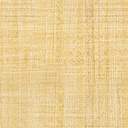 